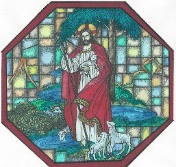      Good Shepherd Catholic Church        Faith Formation Registration 2024 – 2025   Date Registering:_____________________ FAMILY NAME: ____________________________________________  Address: ___________________________________/__________________________/___________ 								            	 City                    	     ZipFather: ________________________      Religion: ________   Cell: _____________________   Mother________________________       Religion: ________   Cell: _____________________ Preferred  E-Mail: ______________________________           Home Phone:_________________Is your family registered at Good Shepherd Church:      Yes        NoRegistration: Parishioners - $40.00 per child/ $85.00 cap for a familySessions begin Sunday, September 15, 2024Grades K-5:  9:45 -11:15 am   Grades 6-12: 1-2:30 pmNOTE: If your child was not baptized at Good Shepherd, a copy of the baptismal certificate is required for those preparing to receive Sacraments.FIRST RECONCILIATION AND FIRST HOLY COMMUNION PREPARATION:  Parents/Guardians of children in second year of preparation to receive these sacraments are expected to attend weekly parent sessions Sunday  from 9:45-11:15 a.m.   Please indicate name(s) of the parent/guardian attending:  	 			Name: ____________________________  Email:____________________CONFIRMATION PREPARATION:Parents/Guardians of teens in grades 9 & 10 are expected to attend certain sessions with your teen during Confirmation Sessions Sunday  from 1:00 – 2:30 pm.   Please indicate the name of parent/guardian attending:            				                                           Name: ____________________________  Email:_______________________Complete back of pageEMERGENCY CONTACT: (Other Than Parents/Guardians):Name: ______________________________    Phone #: ____________________ Relationship: ________EMERGENCY INFORMATION:MEDICAL INFORMATION/RELEASE:As parent/guardian, I certify that the registered children listed on this form have health/ accidental/medical insurance coverage as follows:  Company: ____________________________   Policy #: ___________________GOOD SHEPHERD AND THE DIOCESE OF RALEIGH ARE NOT RESPONSIBLE BEYOND THE LIMITS OF YOUR COVERAGE.As parent/guardian, I certify that I understand if my children have no health/accident/medical insurance coverage, my signature on this form assures the church that I will be responsible for the payment in full of all expenses which may occur due to illness or injury relative to any Faith Formation activity in which my children participate.  As parent/guardian, I give my permission to the Adult Advisors or their designees to request usual and customary medical/safety services for my children if needed at any Faith Formation activity in which my children participate with the understanding that I will cover all such emergency costs not covered by my insurance.    PARENT/GUARDIAN SIGNATURE: ___________________________    Date:  _______________PHOTO PERMISSION/Please initial the following:___________            As parent/guardian, I understand that I need to notify the Faith Formation Office in writing that  I DO NOT want pictures (individual or group) of my child taken during sessions or parish events.          Please answer the following questions for our Parish to assist you:Do you attend Sunday Mass weekly as a family?  Yes             NoAre you a military family that would benefit with help from our parish during deployments? Yes    No    Would you like to be contacted?   Yes      NoWould you be interested in helping with the Faith Formation  Program of our parish?  Yes     NoAre you interested in Adult Faith Formation?  Yes      No************************************************************************************************************OFFICE USE ONLY:  DATE PD: _________	TUITION: $______      CASH_______        CK#;_________           #ATTENDING:_______ NAMEDOB & AGECHURCH OF BAPTISM TOWN/STATESACRAMENTS PREVIOUSLY RECEIVEDLAST F.F.  GRADEF.F.  LVL 2023NAME SPECIAL CONSIDERATIONS: SAFETY, HEALTH, ALLERGIES ANYTHING WE NEED TO KNOW TO HELP YOUR CHILD 